Garwolin dnia 06.02.2024 r.B.6740.71.2024.ADI n f o r m a c j ao wszczęciu postępowania w sprawie pozwolenia na budowędotyczącego realizacji inwestycji celu publicznegoz zakresu łączności publicznejZgodnie z art. 34a ustawy z dnia 7 lipca 1994 roku – Prawa budowlane 
(Dz.U. z 2023 roku. poz. 682 z późn. zm.) informuję, że w Starostwie Powiatowym w Garwolinie w dniu 02.02.2024 roku zostało wszczęte postępowanie w sprawie wydania pozwolenia na budowę wieży jako nośnika urządzeń, w tym antenowych konstrukcji wsporczych i instalacji radiokomunikacyjnej BT14759 Garwolin Północ, a także związanego z tymi urządzeniami osprzętu i urządzeń zasilających o wysokości powyżej 3 wraz z wolnostojącymi szafami na wniosek Inwestora TOWERLINK POLAND Sp zo.o. na działce nr ewid. 882/2 w miejscowości Miętne gm. Garwolin./ - Starosta Powiatu Garwolińskiego 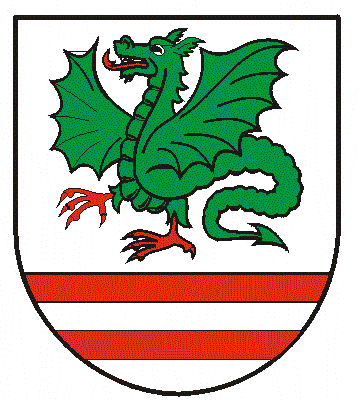 